鶴見区自治連合会２月定例会結果報告日時　令和５年２月17日（金）午後１時30分　　　　　　　　　　　　　　　　　　　　　 会場　鶴見区役所８号会議室 　 Ⅰ.横浜市町内会連合会２月定例会結果報告Ⅱ.鶴見区自治連合会関係議題Ⅲ.鶴見区自治連合会単独議題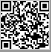 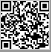 　　　　　　　　　　　　　　　　　　　　　　（事務局）　鶴見区役所地域振興課地域振興係 電話：510-1687 FAX:510-1892Ⅰ　横浜市町内会連合会２月定例会結果報告１　令和５年度共同募金運動への協力依頼について　　　令和５年度共同募金運動へのご協力を賜りますようお願いいたします。　　　〇実施時期　令和５年10月１日から12月31日まで◎問合せ先　鶴見区社会福祉協議会　TEL 504-5619２　「横浜市中期計画2022～2025」の公表について令和４年12月23日に、横浜市会において「横浜市中期計画2022～2025」が、附帯意見を付して可決されましたのでお知らせします。市民意見募集やパブリックコメントをはじめ、多大なるご協力・ご尽力に感謝申し上げます。今回の中期計画では、2040年頃の横浜のありたい姿として、共にめざす都市像「明日をひらく都市」を描き、その実現に向けた「基本戦略『子育てしたいまち 次世代を共に育むまち ヨコハマ』」として、めざす中期的な方向性・姿勢を明確にしました。中期計画については、１月20日(金)に本市ホームページで公表し、「広報よこはま２月号」にも掲載いたしました。また、各区役所へは、閲覧用の冊子と、概要をわかりやすくまとめた配布用のリーフレットを配架しました。なお、御要望がありましたら、中期計画の内容について、政策局職員が各地区等へご説明に伺います。◎問合せ先　政策局政策課　TEL 671-2010３　家庭防災員制度の一部見直しについて昨年10月の定例会における「（仮称）よこはま防災パーク」創設の情報提供で、家庭防災員制度の見直しについて、検討を進めることをご説明しました。このたび、定例会や地域の皆様から寄せられたご意見等を踏まえ、来年度以降の家庭防災員制度について、ご報告いたします。◎問合せ先　鶴見消防署 総務・予防課 予防係　TEL 503-0119４　令和５年民生委員・児童委員及び主任児童委員候補者の推薦について民生委員・児童委員及び主任児童委員の欠員補充及び増員につきまして、各地区推薦準備会、連合地区推薦準備会を開催し、候補者を推薦していただくよう、各自治会町内会長の御協力をお願いいたします。令和５年につきましては、欠員地区及び増員が必要な地区のみの推薦となり、任期は次期一斉改選（令和７年11月30日）までとなります。◎問合せ先　鶴見区役所 福祉保健課 運営企画係　TEL 510-1791 ５　2027年 国際園芸博覧会について２月８日に2027年国際園芸博覧会協会から、本博覧会の正式略称と、博覧会開催に向け加速化する活動を牽引していく推進体制が発表されましたのでお知らせします。また、今後の機運醸成の取組についてご説明します。◎問合せ先　都市整備局 国際園芸博覧会推進課　TEL 671-4627６　広報誌の配布について（依頼）横浜市で発行している「広報よこはま」等広報紙において、令和５年度も各世帯への配布について御理解・御協力くださいますようお願い申し上げます。◎問合せ先　区政推進課 広報相談係　TEL 510-1680７　「大相撲春巡業横浜アリーナ場所」の開催について令和５年４月22日（土）に横浜アリーナで、４年ぶりとなる「大相撲春巡業横浜アリーナ場所」を開催します。迫力ある大相撲を本市施設で見ることができる希少な機会ですので、周知をお願いします。施設の特性として椅子席も多く用意しており、ご高齢の方でも安心、快適に巡業を楽しんでいただくことができます。また、1面291インチある大型映像装置を使用するため、土俵から離れている座席でも取組みの様子を楽しむことができます。ぜひ多くの方のご来場をお待ちしています。◎問合せ先　文化観光局（(株)横浜アリーナ総務部）　TEL 474-4000Ⅱ　鶴見区自治連合会関係議題１　令和５年度「共助のための防災活動支援事業」の補助金団体募集案内について令和５年度「共助のための防災活動支援事業」の補助金団体募集を行います。幅広くお知らせするため、各町会に資料を送付します。〇申請受付期間　令和５年２月17日（金）から３月13日（月）まで◎問合せ先　鶴見区役所 総務課 防災担当　TEL 510-1656２　令和５年度「鶴見区新たなチャレンジ応援補助金」の募集案内について　令和５年度「鶴見区新たなチャレンジ応援補助金」の募集を行っています。区民の皆様への周知に御協力をお願いいたします。○申請受付期間　令和５年２月１日（水）から２月28日（火）まで◎問合せ先　鶴見区役所 区政推進課 地域力推進担当　TEL 510-1678３　令和５年度道路交通法の一部改正について（自転車の乗車用ヘルメットの着用努力義務）　令和５年４月１日から、全ての自転車利用者について、乗車用ヘルメットの着用が努力義務となります。自転車事故で亡くなった方の約６割が頭部に損傷を負っており、頭部を守ることが大変重要です。◎問合せ先　鶴見区役所 地域振興課 地域振興係　TEL 510-1688４　春の火災予防運動について（掲示依頼）　火災予防意識の一層の普及を図るため、チラシの掲示をお願いいたします。  〇期間　令和５年３月１日（水）から３月９日（木）◎問合せ先　鶴見消防署 総務・予防課 予防係　TEL 503-0119５　資料提供鶴見区内災害救急発生状況他　 　　　　 ………………　 鶴見消防署　 TEL 503-0119鶴見警察署管内犯罪・交通事故発生状況　………………　 鶴見警察署　 TEL 504-0110Ⅲ　鶴見区自治連合会単独議題１　婦人部新年の集いの御礼「鶴見区自治連合会婦人部新年の集い」へのご出席への御礼がありました。◎問合せ先  鶴見区 地域振興課 地域振興係  TEL 510-1687２　災害時要援護者名簿の活用状況アンケート調査の実施について鶴見区内の地域防災力の向上などにつなげるため、災害時要援護者名簿の日頃の活用状況についてアンケート調査を実施いたします。各自治会町内会宛に個別でご案内をお送りしますので、ご協力をお願いします。○回答期限　令和５年３月31日（金）◎問合せ先　鶴見区役所 高齢・障害支援課　TEL 510-1768３　令和４年度版「発見つるみ！～データでみる鶴見区～」の送付について令和４年度版「発見つるみ！～データでみる鶴見区～」を発行しましたので、送付いたします。○送付部数　各町会２部ずつ◎問合せ先　鶴見区役所 総務課 統計選挙係  TEL 510-1660４　鶴見川水系の整備促進に関する要望書の提出について２月に港北区と合同で、国土交通省へ鶴見川の治水対策等に関する要望書を提出します。◎問合せ先　鶴見区役所 総務課 防災担当  TEL 510-1656５　「特別市制度の実現に向けて～指定都市市長会シンポジウムin横浜～」について「特別市」の必要性や、実現による効果などについて、市民の皆様に分かりやすくお知らせするため、シンポジウムを開催します。皆様のご参加をお待ちしています。○開催日　令和５年３月11日（土）○会場　慶應義塾大学　日吉キャンパス内　藤原洋記念ホール○申込期限　令和５年３月９日（木）◎問合せ先　政策局 制度企画課  TEL 671-2952６　令和５年度三ツ池公園（文化・環境）フェスティバルへの協賛のお願い本年も三ツ池公園（文化・環境）フェスティバルを開催することとなりました。つきましては、各町内会の皆様にもご協賛を賜りたく、お願い申し上げます。○開催日　令和５年５月20日（土）◎問合せ先　三ツ池公園（文化・環境）フェスティバル実行委員会７　駒岡地区センター利用料金改定について駒岡地区センターの一部施設（体育室、音楽室）の利用料金を、横浜市地区センター条例に定める範囲内で、改定いたします。○改定時期　令和５年６月１日から（予定）◎問合せ先　鶴見区役所 地域振興課 区民活動支援係  TEL 510-1892☆次の書類等を21日以降にお届けします。【資料】 (1) 「横浜市中期計画2022～2025」の公表について(2) 家庭防災員制度の一部見直しについて (３) 広報誌の配布について（依頼）(４) 令和５年度「共助のための防災活動支援事業」の補助金団体募集案内について(５) 令和５年度道路交通法の一部改正について（自転車の乗車用ヘルメットの着用努力義務）(６) 令和４年度版「発見つるみ！～データでみる鶴見区～」の送付について(７) 「特別市制度の実現に向けて～指定都市市長会シンポジウムin横浜～」について（８） 令和５年度三ツ池公園（文化・環境）フェスティバルへの協賛のお願い（９） 鶴見区自治連合会　特殊詐欺被害防止啓発に向けた花の種の配布について（お願い）【掲示依頼】(１) 春の火災予防運動について　※　２月は、班回覧の依頼はありません。　★配送先、掲示板数、回覧部数（班数）に変更がありましたら、事務局までご連絡ください。